維新政治ストップ　知事選・市長選勝利を住民要求実現学習決起集会日時：１０月７日（水）１９：００～２０：３０場所：グリーン会館大ホール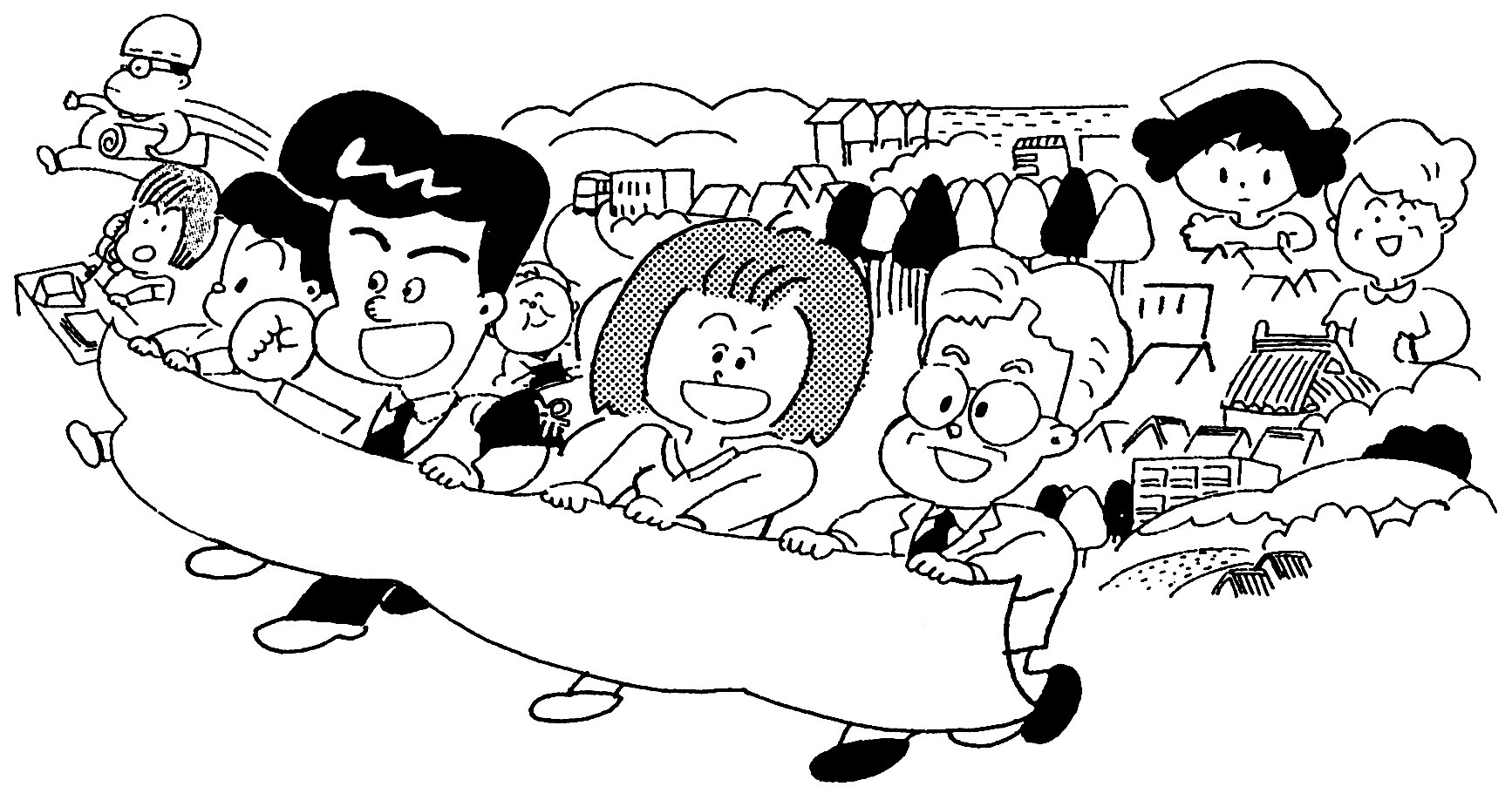 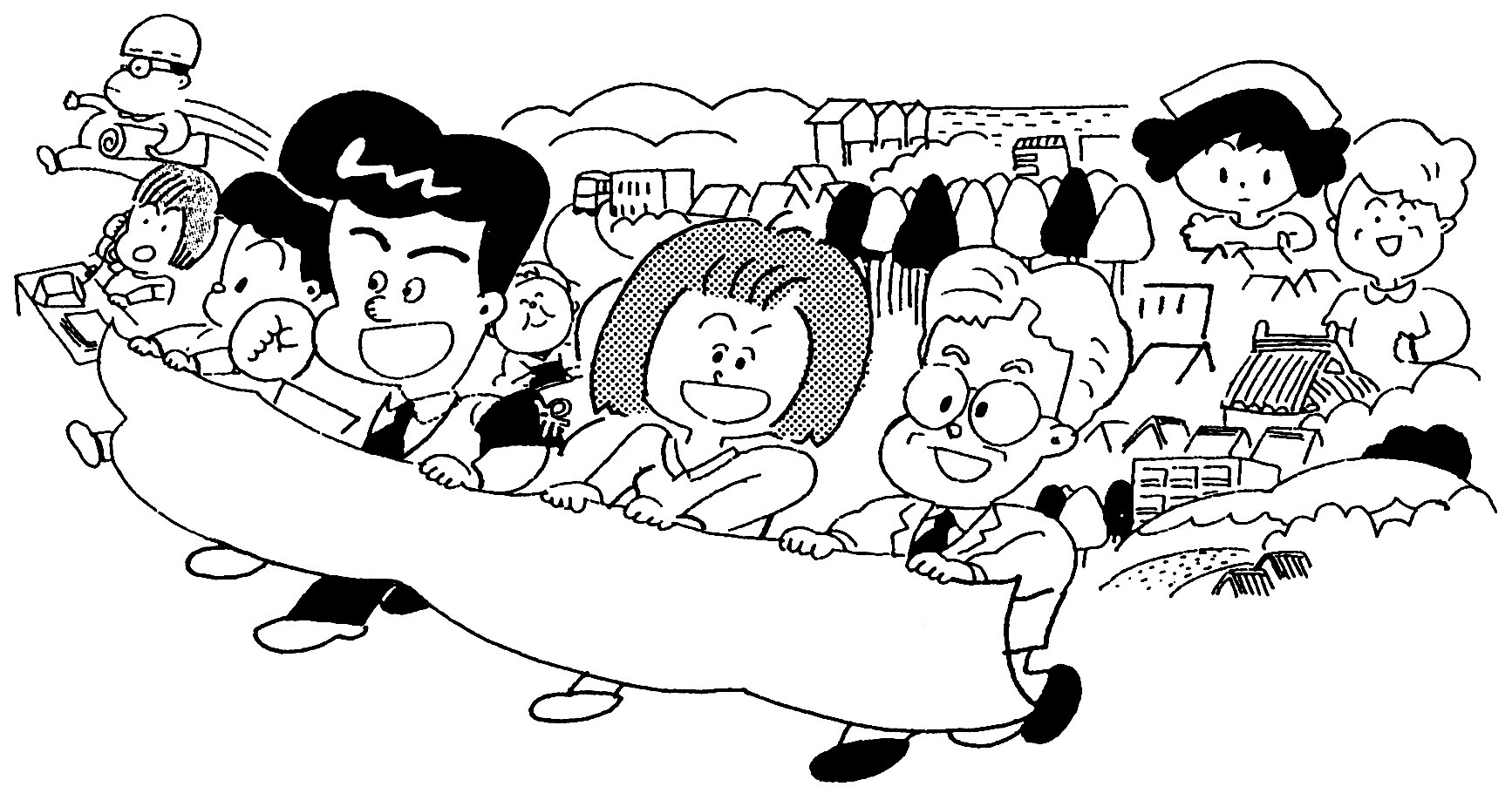 